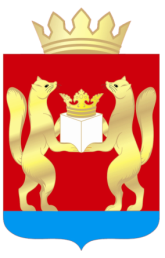 АДМИНИСТРАЦИЯ ТАСЕЕВСКОГО РАЙОНАП О С Т А Н О В Л Е Н И Е      О внесении изменений в постановление администрации Тасеевского района от 29.09.2016 № 515 «О муниципальной антитеррористической группе Тасеевского района Красноярского края» В соответствии с Федеральным законом от 06.10.2003 № 131-ФЗ «Об общих принципах организации местного самоуправления в Российской Федерации», Федеральным законом от 06.03.2006 № 35-ФЗ «О противодействии терроризму», Указом Президента Российской Федерации от 15.02.2006 № 116 «О мерах по противодействию терроризму», в целях совершенствования системы профилактики терроризма, минимизации и ликвидации последствий его проявлений на территории Тасеевского района, руководствуясь статьями 46, 48 Устава Тасеевского района Красноярского края, ПОСТАНОВЛЯЮ:1.Утвердить состав антитеррористической комиссии муниципального образования Тасеевский район согласно приложению к настоящему постановлению.2.Постановление  администрации  Тасеевского  района  от 23.09.2022 № 486 «О внесении изменений в постановление администрации Тасеевского района от 29.09.2016 № 515 «О муниципальной антитеррористической группе Тасеевского района Красноярского края», считать утратившим силу.3.Опубликовать постановление на официальном сайте администрации Тасеевского района в сети интернет.4.Контроль исполнения настоящего постановления оставляю за собой.5.Постановление вступает в силу в день, следующий за днем его официального опубликования.Глава Тасеевского района                                                             К.К. ДизендорфПриложение к постановлению администрации Тасеевского районаот 02.02.2023 № 64СОСТАВантитеррористической комиссии муниципального образования Тасеевский район02.02.2023с. Тасеево                   № 64Дизендорф Константин КонстантиновичГлава Тасеевского района, руководитель АТК МО Тасеевский районМашуков Николай СеменовичЗаместитель Главы районапо оперативному управлению,заместитель руководителя АТК МО Тасеевский районКраснощеков Александр ВладимировичНачальник ОП МО МВД России «Дзержинский»,заместитель руководителя АТК МО Тасеевский районИушина Елена Владимировнаведущий специалист, обеспечивающий деятельность комиссии по делам несовершеннолетних и защите их прав Тасеевского района, секретарь АТК МО Тасеевский районЧлены АТК МО Тасеевский район:Члены АТК МО Тасеевский район:КулеваТатьяна Михайловназаместитель Главы района по социальным вопросамМолчановаНаталья ЮрьевнаЗаместитель Главы района по общественно-политической работеАбакумов Андрей ЮрьевичДиректор МКУ «Единая дежурно-диспетчерская служба Тасеевского района» ВишняковАлексей ВикторовичНачальник 65 ПСЧ 10 ПСО ФПС ГПС ГУ МЧС России по Красноярскому краю(по согласованию)Накладыч Вячеслав ВикторовичНачальник отдела военного комиссариата Красноярского края по Тасеевскому и Дзержинскому районам (по согласованию)Шаповал Сергей Юрьевич Сотрудник отделения УФСБ России по Красноярскому краю в гор.Канске (по согласованию)